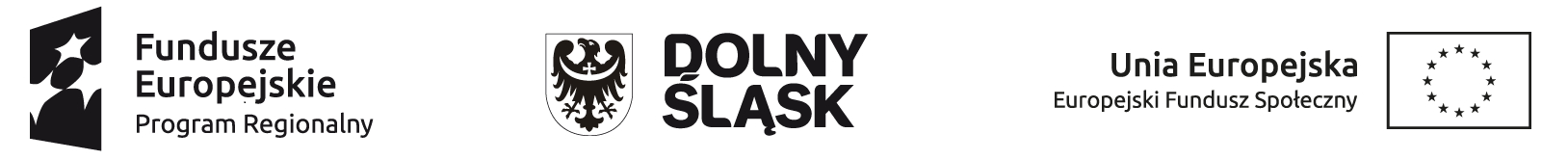 Dolnośląski Wojewódzki Urząd Pracy 
pełniący rolę Instytucji Pośredniczącej Regionalnego Programu Operacyjnego Województwa Dolnośląskiego 2014-2020, 
ogłasza nabór wniosków o dofinansowanie projektów 
ze środków Europejskiego Funduszu Społecznego w ramach Regionalnego Programu Operacyjnego Województwa Dolnośląskiego 2014-2020Oś priorytetowa 9 Włączenie społeczne Działanie 9.1 Aktywna integracjaPoddziałanie 9.1.1 Aktywna integracja – konkursy horyzontalne (pierwszy typ operacji 9.1. A.)Nr konkursu: RPDS.09.01.01-IP.02-02-387/20Informacje ogólne:Nabór prowadzimy w trybie konkursowym w ramach Regionalnego Programu Operacyjnego Województwa Dolnośląskiego 2014-2020 (RPO WD 2014-2020).Nie podzieliliśmy konkursu na rundy.Konkurs ma charakter horyzontalny, tzn. nabór wniosków realizowanych na obszarze województwa dolnośląskiego skierowaliśmy do wszystkich Beneficjentów przewidzianych do aplikowania w Działaniu 9.1 A. (pierwszy typ operacji).Pełna nazwa i adres właściwej instytucji organizującej konkurs:Instytucją Organizującą Konkurs (IOK) jest Dolnośląski Wojewódzki Urząd Pracy - Filia we Wrocławiu, al. Armii Krajowej 54, 50-541 Wrocław.Przedmiot konkursu, w tym typy projektów podlegające dofinansowaniu:Konkurs dotyczy naboru projektów składanych w ramach typu operacji 9.1.A., tj. projektów na rzecz integracji społeczno- zawodowej z elementami usług specjalistycznego poradnictwa (prawnego, rodzinnego, psychologicznego) dla osób zagrożonych ubóstwem lub wykluczeniem społecznym oraz osób z ich otoczenia w celu poprawy ich sytuacji społeczno-zawodowej:W ramach konkursu ogłaszamy nabór na pierwszy typ projektów realizowanych w ramach operacji 9.1.A., tj. na kompleksowe projekty Ośrodków Pomocy Społecznej oraz Powiatowych Centrów Pomocy Rodzinie z wykorzystaniem usług aktywnej integracji o charakterze:społecznym, których celem jest nabycie, przywrócenie lub wzmocnienie kompetencji społecznych, zaradności, samodzielności i aktywności, m.in.: praca socjalna (jako element projektu);specjalistyczne poradnictwo o charakterze prawnym, rodzinnym i psychologicznym (jako element projektu); organizowanie i finansowanie uczestnictwa w świetlicach i klubach, o których mowa w przepisach pomocy społecznej oraz przepisach o wychowaniu w trzeźwości i przeciwdziałaniu alkoholizmowi; usługi społeczne wspierające osoby z niepełnosprawnością (wyłącznie pod warunkiem, gdy ich udzielenie jest niezbędne, aby zapewnić indywidualizację i kompleksowość wsparcia dla uczestnika projektu) (np. usługi asystenckie, tłumacza, przewodnika osoby niewidomej);organizacja i finansowanie usług wspierających animację lokalną, w tym kosztów zatrudnienia animatora lokalnego, lidera klubu integracji społecznej, streetworkera, coacha; organizacja i finansowanie usług wsparcia i aktywizacji rodzin marginalizowanych, w tym kosztów zatrudnienia asystenta rodziny i koordynatora rodzinnej pieczy zastępczej (zgodnie z zapisami ustawy o wspieraniu rodziny i systemie pieczy zastępczej),  mediatorów (wsparcie uruchamiane wyłącznie w zakresie, w jakim  ich zatrudnienie jest niezbędne, aby zapewnić indywidualizację i kompleksowość wsparcia dla uczestnika projektu); pomoc w uzyskaniu odpowiednich warunków mieszkaniowych, w tym w mieszkaniu chronionym, pomoc w uzyskaniu zatrudnienia, pomoc na zagospodarowanie w formie rzeczowej dla osób usamodzielnianych, w tym osób opuszczających pieczę zastępczą oraz bezdomnych;organizacja i finansowanie kosztów wolontariatu, zgodnie z przepisami o działalności pożytku publicznego i o wolontariacie oraz kosztów zatrudnienia osoby prowadzącej klub wolontariuszy; organizacja i finansowanie metod pracy w środowisku rodzinnym; organizacja i finansowanie uczestnictwa w grupach i klubach samopomocowych, w tym kosztów zatrudnienia osoby prowadzącej klub lub grupę;organizacja i finansowanie treningów kompetencji i umiejętności społecznych, w tym kosztów zatrudnienia i działania osoby prowadzącej treningi; organizacja i finansowanie interwencji kryzysowej i mediacji rodzinnej (wyłącznie pod warunkiem, gdy ich udzielenie jest niezbędne, aby zapewnić indywidualizację i kompleksowość wsparcia dla uczestnika projektu);udzielanie informacji o prawach i uprawnieniach, służące przywróceniu samodzielności życiowej, w tym powrotowi na rynek pracy; organizacja i finansowanie poradnictwa i wsparcia indywidualnego oraz grupowego w zakresie podniesienia kompetencji życiowych i umiejętności społeczno-zawodowych umożliwiających docelowo powrót do  życia społecznego, w tym powrót na rynek pracy i aktywizację zawodową; organizacja i finansowanie usług integracyjnych obejmujących edukację społeczną i obywatelską (jako element projektu);kursy i szkolenia służące rozwijaniu umiejętności i kompetencji społecznych.b) zawodowym, których celem jest pomoc w podjęciu decyzji dotyczącej wyboru lub zmiany zawodu, wyposażenie w kompetencje i kwalifikacje zawodowe oraz umiejętności pożądane na rynku pracy, pomoc w utrzymaniu zatrudnienia, m.in.: uczestnictwo w zajęciach Centrum Integracji Społecznej; uczestnictwo w zajęciach Klubu Integracji Społecznej;praktyka zawodowa lub staż (po konsultacji z właściwym powiatowym urzędem pracy w przypadku, gdy uczestnikiem jest osoba bezrobotna);uczestnictwo w Warsztatach Terapii Zajęciowej poprzez finansowanie zajęć (w zakresie niefinansowanym przez PFRON); organizacja i finansowanie usług wspierających aktywizację zawodową, w tym: trenera pracy, doradcy zawodowego;prace społecznie użyteczne (koszty prac społecznie użytecznych finansowane z Funduszu Pracy i/lub JST stanowią zawsze wkład własny w projekcie);subsydiowane zatrudnienie;wyposażenie lub doposażenie stanowiska pracy, w tym specjalistyczne wynikające z danej niepełnosprawności i indywidualnych potrzeb (wyłącznie w połączeniu z subsydiowanym zatrudnieniem);poradnictwo zawodowe, pośrednictwo pracy;zatrudnienie wspomagane obejmujące wsparcie osoby z niepełnosprawnością przez trenera pracy/ asystenta zawodowego u pracodawcy;skierowanie do pracy w Zakładzie Aktywności Zawodowej i sfinansowanie kosztów zatrudnienia w ZAZ;skierowanie i sfinansowanie zajęć w ramach kształcenia ustawicznego (z wyłączeniem studiów wszystkich stopni), mających na celu uzyskanie zawodu lub przygotowanie  zawodowe (po konsultacji z właściwym powiatowym urzędem pracy w przypadku, gdy klientem jest osoba bezrobotna);kursy i szkolenia umożliwiające podniesienie kwalifikacji, kompetencji zawodowych lub umiejętności pożądanych na rynku pracy.OPS i PCPR nie wdrażają samodzielnie usług aktywnej integracji o charakterze zawodowym. Wdrożenie tych usług w ramach projektów ww. jednostek jest możliwe wyłącznie przez podmioty wyspecjalizowane w zakresie aktywizacji zawodowej. Wsparcie w postaci subsydiowanego zatrudnienia może być realizowane wyłącznie przez PUP (jako realizatora projektu w imieniu Wnioskodawcy lub Partnera). Uczestnictwo w CIS i KIS stanowi kompleksową usługę aktywnej integracji o charakterze społeczno-zawodowym. c) edukacyjnym, których celem jest wzrost poziomu wykształcenia, dostosowanie wykształcenia lub kwalifikacji zawodowych do potrzeb rynku pracy, m.in.:skierowanie i sfinansowanie zajęć szkolnych, związanych z uzupełnieniem wykształcenia na poziomie podstawowym, gimnazjalnym, ponadgimnazjalnym lub policealnym oraz kosztów z nimi związanych;sfinansowanie kosztów nauki na poziomie wyższym dla osób pozostających lub opuszczających pieczę zastępczą;organizacja i sfinansowanie usług wspierających aktywizację edukacyjną (np. broker edukacyjny, zajęcia dydaktyczno-wyrównawcze i korekcyjno-kompensacyjne).d) zdrowotnym, których celem jest wyeliminowanie lub złagodzenie barier zdrowotnych utrudniających funkcjonowanie w społeczeństwie lub powodujących oddalenie od rynku pracy:skierowanie i sfinansowanie terapii psychologicznej, rodzinnej lub psychospołecznej dla osób zagrożonych ubóstwem lub wykluczeniem społecznym oraz osób z ich otoczenia; skierowanie i sfinansowanie programu korekcyjno-edukacyjnego dla osób stosujących przemoc w rodzinie, o którym mowa w przepisach o przeciwdziałaniu przemocy w rodzinie; skierowanie i sfinansowanie programu psychoterapii w zakładzie lecznictwa odwykowego w przypadku osób uzależnionych od alkoholu, w rozumieniu przepisów o wychowaniu w trzeźwości i przeciwdziałaniu alkoholizmowi; skierowanie i sfinansowanie programu terapeutycznego w zakładzie opieki zdrowotnej dla osób uzależnionych od narkotyków lub innych środków odurzających w rozumieniu przepisów o przeciwdziałaniu narkomanii;sfinansowanie kosztów zespołów ćwiczeń fizycznych usprawniających psychoruchowo lub zajęć rehabilitacyjnych zgodnie z potrzebami osób z niepełnosprawnością.Instrumenty aktywizacji zdrowotnej mogą stanowić wyłącznie uzupełnienie instrumentów aktywizacji społecznej, zawodowej i/lub edukacyjnej.Kategorią interwencji dla konkursu jest kategoria interwencji 109, która dotyczy aktywnego włączenia, w tym w celu promowania równości szans i aktywnego uczestnictwa, oraz zwiększania szans na zatrudnienie.Termin, od którego można składać wnioski:30.04.2020 od godz. 00:01 r.Termin, do którego można składać wnioski:21.05.2020 do godz. 15:30 r.Planowany termin rozstrzygnięcia konkursu:październik 2020 r.Typy beneficjentów:O dofinansowanie realizacji projektu mogą ubiegać się następujące podmioty: jednostki samorządu terytorialnego, a realizatorem projektu musi być jednostka organizacyjna pomocy społecznej – ośrodek pomocy społecznej lub powiatowe centrum pomocy rodzinie.O dofinansowanie nie mogą ubiegać się podmioty, które podlegają wykluczeniu z możliwości otrzymania dofinansowania, w tym wykluczeniu, o którym mowa w art. 207 ust. 4 ustawy z dnia 27 sierpnia 2009 r. o finansach publicznych.Kwota przeznaczona na dofinansowanie projektów w konkursie:Kwota środków europejskich przeznaczona na konkurs wynosi 4 000 000 EUR (17 249 600 PLN).Alokację przeliczyliśmy po kursie Europejskiego Banku Centralnego (EBC) z dnia 27.02.2020 r. 
(1 euro = 4,3124 PLN). Ponieważ alokacja w ramach RPO WD określona jest w Euro, dla prawidłowego określenia limitu dostępnej alokacji w walucie polskiej zastrzegamy możliwość zmiany kwoty przeznaczonej na dofinansowanie projektów w wyniku zmiany kursu walutowego.Minimalna wartość projektu: Wartość dofinansowania przekraczająca 100 tys. EUR powiększona o wartość wkładu własnego.Do przeliczenia kwoty na PLN zastosowaliśmy miesięczny obrachunkowy kurs wymiany stosowany przez KE aktualny na dzień ogłoszenia konkursu, tj. 4,3124 PLN, zatem minimalna wartość dofinansowania projektu wynosi 431 240 PLN.Maksymalna wartość projektu:Nie dotyczy.Maksymalny dopuszczalny poziom dofinansowania projektu lub maksymalna dopuszczalna kwota dofinansowania projektu:Maksymalny dopuszczalny poziom dofinansowania UE wydatków kwalifikowalnych na poziomie projektu wynosi 85%.Maksymalny poziom dofinansowania całkowitego wydatków kwalifikowalnych na poziomie projektu (środki UE) wynosi 85%.Minimalny wkład własny beneficjenta jako % wydatków kwalifikowalnych:Minimalny udział wkładu własnego Beneficjenta w ramach konkursu wynosi 15% wydatków kwalifikowalnych projektu.Środki odwoławcze przysługujące wnioskodawcy:Procedurę odwoławczą reguluje ustawa z dnia 11 lipca 2014 r. o zasadach realizacji programów w zakresie polityki spójności finansowanych w perspektywie finansowej 2014-2020. Procedurę odwoławczą opisaliśmy szczegółowo w Regulaminie konkursu.Termin, miejsce i forma składania wniosków o dofinansowanie projektu:Wniosek o dofinansowanie wypełniają Państwo za pośrednictwem Systemu Obsługi Wniosków Aplikacyjnych (SOWA EFS RPDS), który jest dostępny poprzez naszą stronę: adres strony internetowej generatora SOWA EFS RPDS. System ten umożliwia tworzenie, edycję oraz wydruk wniosków o dofinansowanie, a także zapewnia możliwość ich złożenia. Wniosek składają Państwo wyłącznie w formie dokumentu elektronicznego. Nabór wniosków za pośrednictwem systemu SOWA EFS RPDS rozpoczniemy 30.04.2020 r. o godz. 00:01 i zakończymy 21.05.2020 r. o godz. 15:30. Nie przewidujemy możliwości skrócenia terminu składania wniosków.System SOWA jest dostosowany do potrzeb użytkowników z niepełnosprawnościami, a szczegółowe informacje w tym zakresie znajdują się w zakładce DOSTĘPNOŚĆ na stronie internetowej adres strony internetowej generatora SOWA EFS RPDS.Oświadczenia zawarte we wniosku o dofinansowanie projektu składacie Państwo pod rygorem odpowiedzialności karnej za składanie fałszywych zeznań, z wyjątkiem oświadczenia, o którym mowa w art. 41 ust. 2 pkt. 7c ustawy z dnia 11 lipca 2014 r. o zasadach realizacji programów w zakresie polityki spójności finansowanych w perspektywie finansowej 2014-2020. Oświadczenia zawierają klauzulę następującej treści: „Jestem świadomy odpowiedzialności karnej 
za złożenie fałszywych oświadczeń”. Klauzula ta zastępuje nasze pouczenie o odpowiedzialności karnej za składanie fałszywych zeznań.Instrukcję wypełniania wniosku o dofinansowanie projektu w ramach RPO WD 2014-2020 oraz Instrukcję użytkownika Systemu Obsługi Wniosków Aplikacyjnych EFS w ramach RPO WD 2014-2020 dla Wnioskodawców/ Beneficjentów znajdą Państwo na stronie: adres strony internetowej generatora SOWA EFS RPDS w zakładce „Pomoc”.Sposób i miejsce udostępnienia regulaminu konkursu:Wszystkie kwestie dotyczące ogłoszonego naboru opisaliśmy w Regulaminie konkursu, który udostępniliśmy wraz z ogłoszeniem i załącznikami (w wersji elektronicznej) na naszej stronie internetowej adres naszej strony internetowej oraz na portalu Funduszy Europejskich adres portalu funduszy europejskich.